正一嗣漢張天師府  癸卯年祖天師聖誕大保運法事報名表 (國曆7/8星期六)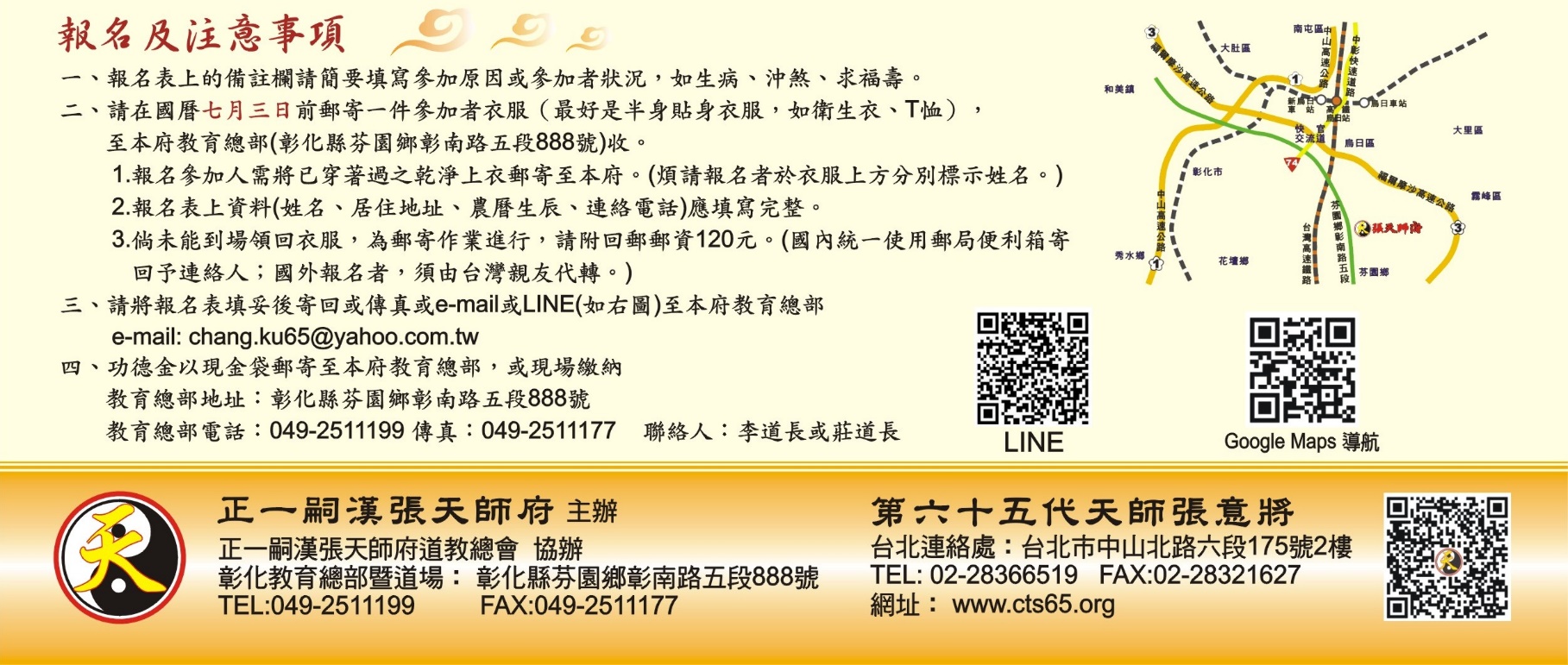 參加者姓名性別農曆生辰(年月日時)農曆生辰(年月日時)虛歲居住地住址本人
出席與否備註
參加原因聯絡人姓名聯絡人姓名聯絡人姓名行動電話：             室內電話：行動電話：             室內電話：行動電話：             室內電話：行動電話：             室內電話：總功德金住址： □同上，或請填寫：住址： □同上，或請填寫：住址： □同上，或請填寫：住址： □同上，或請填寫：